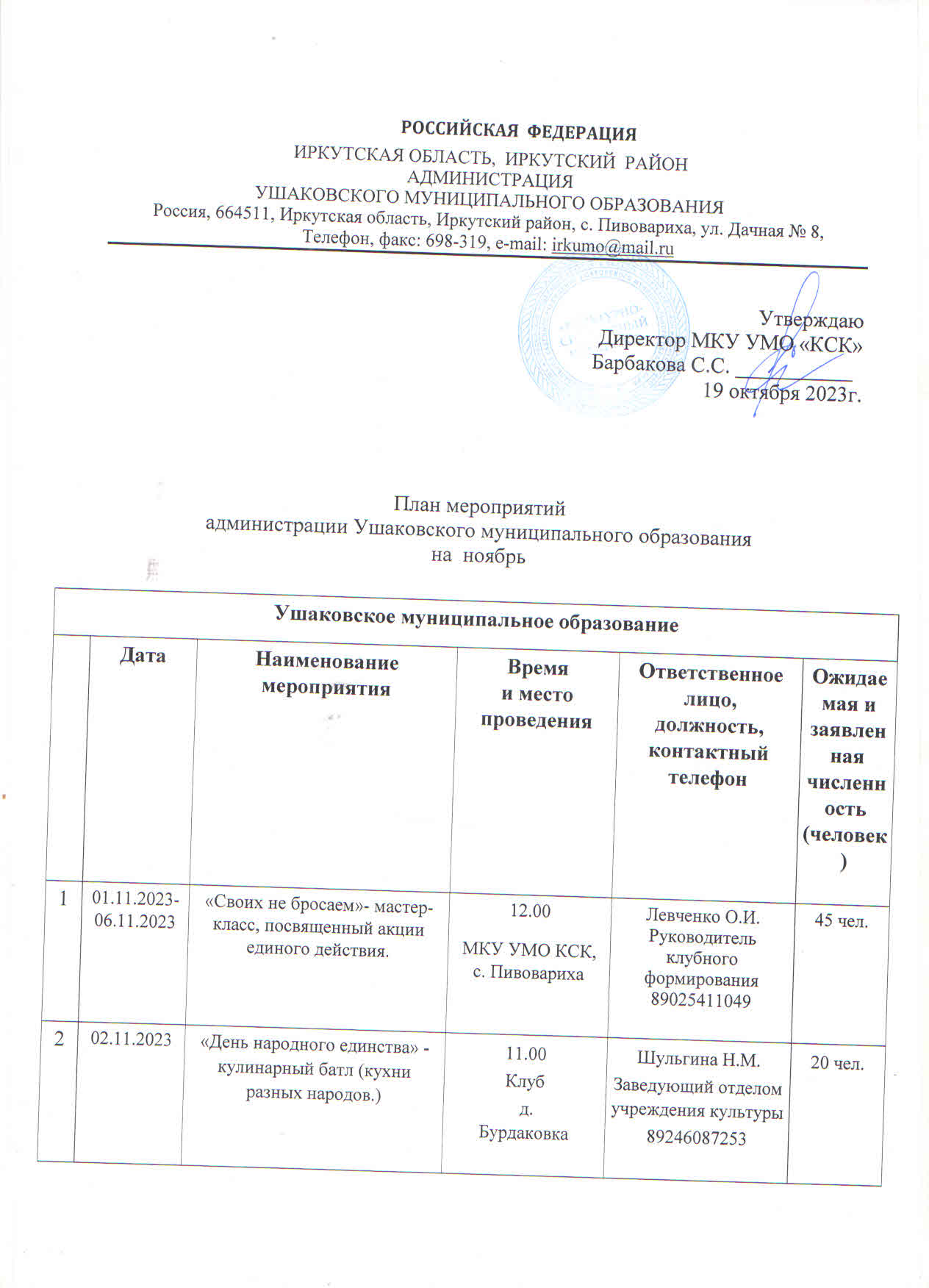 303.11.2023«Под одним небом» - патриотическая викторина.19.00Клубп. ПатроныЛака Н.В.. Культорганизатор клуба поселка Патроны8914003742430 чел.403.11.2023« Пока мы вместе – мы едины!» -акция к Дню народного единства.13:00СОШ  п. Горячий КлючЕрохина Л.В. заведующий отделом учреждения культуры 8983406689415 чел.503.11.2023«« День народного единства»- Интерактивная викторина ко дню праздника  народного единства.15:00Сельская библиотекаП. Горячий КлючКочнева О.В.Библиотекарь8983246786020 чел.604.11.2023Выездной семинар по вольной борьбе.10.00МКУ УМО КСК,с. ПивоварихаГалактионов В.О.Начальник спорт отдела8914903438340 чел.704.11.2023«Шиворот-навыворот»-музыкальная игровая программа.17.00Клубп. ПатроныЛака Н.В.. Культорганизатор клуба поселка Патроны8914003742435 чел.804.11.23«День единства» – игровая программа для детей.14.00          клуб д. НоволисихаГожа Тамара Александровна Заведующийотделом учреждения культуры8952625594023 чел.908.11.2023« Наркомания цена зависимости – жизнь»-лекция.13:00СОШ п. Горячий КлючЕрохина Л.В. заведующий отделом  учреждения культуры8983406689425 чел.1011.11.2023«Ни минуты покоя» - спортивно-развлекательное мероприятие.10.00Клубп. ПатроныТихонов А.А. Инструктор по спорту8950119090925 чел.1111.11.2023«Откуда берется энергия» - познавательная программа.14.00Клуб д.                               БурдаковкаШульгина Н.М.Заведующий отделом учреждения культуры8924608725310-15 чел1212.11.2023«  Виртуальная экскурсия к 205 летию со дня рождения И. С. Тургенева «По Тургеневским местам». 13:00СОШ сельская библиотекап. Горячий КлючКочнева О.В.Библиотекарь8983246786018 чел.1314.11.23«Великая чудо семья»-конкурсная программа семьи.13.00                    клуб   д. НоволисихаГожа Тамара АлександровнаЗаведующий отделом учреждения культуры8952625594022 чел.1416.11.2023« Этикет или просто хорошие манеры»- познавательно- развлекательная программа.14: 00СОШп. Горячий  КлючЕрохина Л.В.Заведующий отделом учреждения культуры8983406689415 чел.1517.11.23«Сто затей для детей»-тематическая программа, посвященная Всемирному дню ребенка.10:00Дом культуры библиотекас. ПивоварихаМельникова С.Ю.Заведующая библиотекой8950076315940 чел.1618.11.2023«« Сюрприз Вам наш дорогой дедушка!»- игровая программа к дню рождения Деда Мороза. Для детей13:00СОШП. Горячий КлючЕрохина Л.В. заведующий отделом  учреждения культуры8983406689428 чел.1718.11.2023«  Мы такие разные!» - мастер-классы от мам.19:00Клубп. ПатроныКицук М. А. Заведующийотделом учреждения культуры8904145506620 чел.1820.11.2023« « Любимый Носов» - Литературная карусель к 115 летию со дня рождения Н.Носова.13:00СОШ сельская библиотекаП. Горячий КлючКочнева О.В.Библиотекарь8983246786015 чел.1924.10.2023«Фитнес-марафон»- спортивные состязания.16.00Клуб д. БурдаковкаШульгина Н.М.Заведующий отделом учреждения культуры8924608725320 чел2024.11.2023«Секреты картофельного счастья», «Правильная грядка - огород в порядке»-дискуссионный обмен опытом.18:00Дом культуры библиотекас. ПивоварихаМельникова С.Ю.Заведующая библиотекой8950076315940 чел.2125.11.2023«Когда ты рядом, жизнь светлее!»- праздничный концерт, посвящённый дню матери.19.00МКУ УМО КСК,с. ПивоварихаПетрова В.И.Заведующий художественно-постановочной частью89501401998160 чел.2225.11.2023« Самая лучшая Мама земли!» - праздничный концерт посвященный ко Дню Матери. 16:00СОШП. Горячий КлючЕрохина Л.В.Заведующий отделом учреждения культуры8983406689445 чел.2325.11.2023«Забег на 5» - соревнования молодежи.12.00МКУ УМО КСК,с. ПивоварихаГалактионов В.О.Начальник спорт отдела8914903438340 чел.2425.11.23День матери «Единственной маме на свете» - концерт праздничный.15.00                  клуб д. НоволисихаГожа Тамара АлександровнаЗаведующий отделом учреждения культуры8952625594060 чел.2526.11.2023«Мамино сердце»- праздничный концерт.18.00Клубп. ПатроныЛака Н.В.Культорганизатор клуба поселка Патроны8914003742460 чел.2626.11.2023«Мы поздравить маму рады..» - праздничный концерт.13.00Клуб д.БурдаковкаШульгина Н.М.Заведующий отделом учреждения культуры8924608725370 чел.